上投摩根健康品质生活混合型证券投资基金2020年第3季度报告2020年9月30日基金管理人：上投摩根基金管理有限公司基金托管人：中国银行股份有限公司报告送出日期：二〇二〇年十月二十八日§1  重要提示基金管理人的董事会及董事保证本报告所载资料不存在虚假记载、误导性陈述或重大遗漏，并对其内容的真实性、准确性和完整性承担个别及连带责任。 基金托管人中国银行股份有限公司根据本基金合同规定，于2020年10月27日复核了本报告中的财务指标、净值表现和投资组合报告等内容，保证复核内容不存在虚假记载、误导性陈述或者重大遗漏。 基金管理人承诺以诚实信用、勤勉尽责的原则管理和运用基金资产，但不保证基金一定盈利。 基金的过往业绩并不代表其未来表现。投资有风险，投资者在作出投资决策前应仔细阅读本基金的招募说明书。 本报告中财务资料未经审计。本报告期自2020年7月1日起至9月30日止。§2  基金产品概况§3  主要财务指标和基金净值表现3.1 主要财务指标单位：人民币元注：本期已实现收益指基金本期利息收入、投资收益、其他收入(不含公允价值变动收益)扣除相关费用后的余额，本期利润为本期已实现收益加上本期公允价值变动收益。 上述基金业绩指标不包括持有人认购或交易基金的各项费用（例如，开放式基金的申购赎回费、红利再投资费、基金转换费等），计入费用后实际收益水平要低于所列数字。3.2 基金净值表现3.2.1 本报告期基金份额净值增长率及其与同期业绩比较基准收益率的比较3.2.2自基金合同生效以来基金累计净值增长率变动及其与同期业绩比较基准收益率变动的比较上投摩根健康品质生活混合型证券投资基金累计净值增长率与业绩比较基准收益率历史走势对比图(2012年2月1日至2020年9月30日)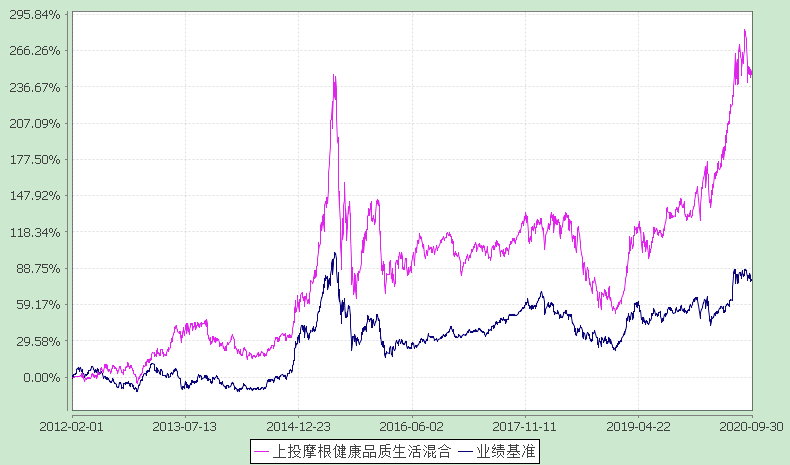 注：本基金建仓期自2012年2月1日至2012年7月31日，建仓期结束时资产配置比例符合本基金基金合同规定。本基金合同生效日为2012年2月1日， 图示时间段为2012年2月1日至2020年9月30日。§4  管理人报告4.1 基金经理(或基金经理小组)简介注：1.任职日期和离任日期均指根据公司决定确定的聘任日期和解聘日期。2.证券从业的含义遵从行业协会《证券业从业人员资格管理办法》的相关规定。4.2 管理人对报告期内本基金运作遵规守信情况的说明在本报告期内，基金管理人不存在损害基金份额持有人利益的行为，勤勉尽责地为基金份额持有人谋求利益。基金管理人遵守了《证券投资基金法》及其他有关法律法规、《上投摩根健康品质混合型证券投资基金基金合同》的规定。除以下情况外，基金经理对个股和投资组合的比例遵循了投资决策委员会的授权限制，基金投资比例符合基金合同和法律法规的要求：本基金曾出现个别由于市场原因引起的投资组合的投资指标被动偏离相关比例要求的情形，但已在规定时间内调整完毕。4.3 公平交易专项说明4.3.1 公平交易制度的执行情况报告期内，本公司继续贯彻落实《证券投资基金管理公司公平交易制度指导意见》等相关法律法规和公司内部公平交易流程的各项要求，严格规范境内上市股票、债券的一级市场申购和二级市场交易等活动，通过系统和人工相结合的方式进行交易执行和监控分析，以确保本公司管理的不同投资组合在授权、研究分析、投资决策、交易执行、业绩评估等投资管理活动相关的环节均得到公平对待。对于交易所市场投资活动，本公司执行集中交易制度，确保不同投资组合在买卖同一证券时，按照时间优先、比例分配的原则在各投资组合间公平分配交易量；对于银行间市场投资活动，本公司通过对手库控制和交易室询价机制，严格防范对手风险并检查价格公允性；对于申购投资行为，本公司遵循价格优先、比例分配的原则，根据事前独立申报的价格和数量对交易结果进行公平分配。报告期内，通过对不同投资组合之间的收益率差异比较、对同向交易和反向交易的交易时机和交易价差监控分析，未发现整体公平交易执行出现异常的情况。4.3.2 异常交易行为的专项说明报告期内，通过对交易价格、交易时间、交易方向等的分析，未发现有可能导致不公平交易和利益输送的异常交易行为。所有投资组合参与的交易所公开竞价同日反向交易成交较少的单边交易量超过该证券当日成交量的5%的情形：无。4.4 报告期内基金的投资策略和业绩表现说明4.4.1报告期内基金投资策略和运作分析2020年三季度以来国内经济持续复苏上行成为最大亮点，国内需求处于明显的复苏通道中，经济数据持续好转，流动性继续渐进式宽松，风险偏好在波折中提升，美国经济数据也开始好转，A股整体表现较好，沪深300涨幅达到10.17%，创业板指数上涨5.60%。以申万行业分类统计来看，休闲服务，国防军工、电气设备、汽车、非银行金融等行业表现相对突出；通信、计算机、商业贸易、传媒、农林牧渔表现相对落后。三季度创业板注册制顺利落地，涨跌幅放开到20%，国内资本市场改革更进一步，市场交投更加活跃。本基金严格按照契约要求，始终坚持价值投资思路，重点投资了医药和食品饮料等高景气消费行业中的龙头公司。报告期内，本基金业绩表现较好，净值持续增长。展望2020年四季度, 我们谨慎乐观，国内经济有望继续修复，一方面企业盈利改善，另一方面货币政策灵活适度。我们认为，权益市场短期较难呈现估值的显著抬升，而对上市公司盈利的关注进一步扩大，业绩增长将成为市场的主要驱动因素。目前疫情对国内市场影响不大。风险因素方面美国大选结果可能对全球资本市场产生一些影响。整体来看A股市场的估值不贵，A股市场没有呈现较大的系统性风险，预期市场仍会继续呈现较为明显的结构性行情。关注十四五规划出台可能在产业规划方面提振不少行业的中长期景气度，带来主题性投资机会。我们依然认为消费和科技领域增长空间较大，我们继续坚定看好消费这一投资主线，继续看好创新药等医疗领域子行业以及部分消费行业龙头公司。未来我们将继续严格按照基金契约的要求重点投资健康消费相关行业中具有相对估值优势、增长前景确定的高成长龙头公司。我们将加强对上市公司基本面的研究力度，筛选出竞争力持续提升的优秀公司，力争为持有人创造较好回报。4.4.2报告期内基金的业绩表现本报告期上投摩根健康品质生活混合份额净值增长率为:6.63%，同期业绩比较基准收益率为:8.69%。4.5报告期内基金持有人数或基金资产净值预警说明无。§5  投资组合报告5.1 报告期末基金资产组合情况5.2 报告期末按行业分类的股票投资组合5.2.1报告期末按行业分类的境内股票投资组合5.3 报告期末按公允价值占基金资产净值比例大小排序的前十名股票投资明细5.4 报告期末按债券品种分类的债券投资组合本基金本报告期末未持有债券。5.5 报告期末按公允价值占基金资产净值比例大小排序的前五名债券投资明细本基金本报告期末未持有债券。5.6 报告期末按公允价值占基金资产净值比例大小排序的前十名资产支持证券投资明细本基金本报告期末未持有资产支持证券。5.7 报告期末按公允价值占基金资产净值比例大小排序的前五名贵金属投资明细本基金本报告期末未持有贵金属。5.8 报告期末按公允价值占基金资产净值比例大小排序的前五名权证投资明细本基金本报告期末未持有权证。5.9 报告期末本基金投资的股指期货交易情况说明本基金本报告期末未持有股指期货。5.10报告期末本基金投资的国债期货交易情况说明本基金本报告期末未持有国债期货。5.11 投资组合报告附注5.11.1报告期内本基金投资的前十名证券的发行主体本期没有出现被监管部门立案调查，或在报告编制日前一年内受到公开谴责、处罚的情形。5.11.2报告期内本基金投资的前十名股票中没有在基金合同规定备选股票库之外的股票。5.11.3 其他资产构成5.11.4报告期末持有的处于转股期的可转换债券明细本基金本报告期末未持有处于转股期的可转换债券。5.11.5报告期末前十名股票中存在流通受限情况的说明本基金本报告期末前十名股票中不存在流通受限情况。5.11.6投资组合报告附注的其他文字描述部分因四舍五入的原因，投资组合报告中分项之和与合计数可能存在尾差。§6  开放式基金份额变动单位：份§7  基金管理人运用固有资金投资本基金情况7.1 基金管理人持有本基金份额变动情况无。§8  备查文件目录8.1 备查文件目录1、中国证监会批准上投摩根健康品质生活混合型证券投资基金设立的文件； 2、《上投摩根健康品质生活混合型证券投资基金基金合同》； 3、《上投摩根健康品质生活混合型证券投资基金托管协议》； 4、《上投摩根开放式基金业务规则》； 5、基金管理人业务资格批件、营业执照； 6、基金托管人业务资格批件和营业执照。8.2 存放地点基金管理人或基金托管人住所。8.3 查阅方式投资者可在营业时间免费查阅，也可按工本费购买复印件。上投摩根基金管理有限公司二〇二〇年十月二十八日基金简称上投摩根健康品质生活混合基金主代码377150交易代码377150基金运作方式契约型开放式基金合同生效日2012年2月1日报告期末基金份额总额25,477,897.20份投资目标本基金主要投资于有利于提升居民健康水平和生活品质的行业及公司，力争把握经济结构调整和消费升级所带来的投资机会。在严格控制风险的前提下，追求基金资产的长期稳定增值。投资策略1、资产配置策略本基金对大类资产的配置是从宏观层面出发，采用定量分析和定性分析相结合的手段，综合宏观经济环境、宏观经济政策、产业政策、行业景气度、证券市场走势和流动性的综合分析，积极进行大类资产配置。影响资产收益的关键驱动因素主要包括基本面和流动性。基本面驱动，主要指在经济周期和通胀周期影响下，业绩增长、利率环境、通胀预期等因素的变动；流动性驱动主要体现为货币市场环境变动的影响，具体包括汇率变动、流动性结构变动等。随着各类资产风险收益特征的相对变化，本基金将适时动态地调整股票、债券和货币市场工具的投资比例。2、股票投资策略人类的需求主要来自于两方面：一是延长生命长度，提升健康水平；二是拓展生命宽度，提高生活品质。随着居民收入水平的提升、城镇化进程的推进以及社会保障体制的完善，居民的各方面需求将逐步释放，尤其是对于身体健康和生活品质的要求会逐步提高，由此带来对相关产品和服务的需求的增加，并推动提供此类产品和服务的上市公司的快速成长。本基金将围绕健康生活与品质生活这两大主题，重点关注有利于提升民众健康水平以及物质生活和精神生活质量的行业和个股。业绩比较基准沪深300指数收益率×85%+上证国债指数收益率×15%风险收益特征本基金是一只主动投资的混合型基金，主要投资于有利于提升居民健康水平和生活品质的行业和公司，属于主题类混合型基金，预期风险和收益高于债券型基金和货币市场基金，低于股票型基金，属于较高风险、较高预期收益的基金产品。根据2017年7月1日施行的《证券期货投资者适当性管理办法》，基金管理人和相关销售机构已对本基金重新进行风险评级，风险评级行为不改变本基金的实质性风险收益特征，但由于风险等级分类标准的变化，本基金的风险等级表述可能有相应变化，具体风险评级结果应以基金管理人和销售机构提供的评级结果为准。基金管理人上投摩根基金管理有限公司基金托管人中国银行股份有限公司主要财务指标报告期(2020年7月1日-2020年9月30日)1.本期已实现收益19,351,185.962.本期利润7,096,102.373.加权平均基金份额本期利润0.26004.期末基金资产净值89,435,143.795.期末基金份额净值3.5103阶段净值增长率①净值增长率标准差②业绩比较基准收益率③业绩比较基准收益率标准差④①-③②-④过去三个月6.63%1.94%8.69%1.37%-2.06%0.57%过去六个月36.75%1.68%20.92%1.12%15.83%0.56%过去一年52.22%1.61%17.86%1.18%34.36%0.43%过去三年63.88%1.59%18.72%1.13%45.16%0.46%过去五年89.85%1.60%39.85%1.09%50.00%0.51%自基金合同生效起至今251.03%1.70%79.07%1.24%171.96%0.46%姓名职务任本基金的基金经理期限任本基金的基金经理期限证券从业年限说明姓名职务任职日期离任日期证券从业年限说明周战海本基金基金经理2018-02-09-14年周战海先生自2007年1月至2009年3月在国金证券股份有限公司担任分析师，2009年4月至2010年7月在太平洋资产管理有限公司担任研究员，2010年8月起加入上投摩根基金管理有限公司，历任行业专家、基金经理助理、基金经理、高级基金经理。自2015年12月起担任上投摩根文体休闲灵活配置混合型证券投资基金基金经理，自2018年2月起同时担任上投摩根健康品质生活混合型证券投资基金基金经理。序号项目金额(元)占基金总资产的比例(%)1权益投资81,206,406.0190.24其中：股票81,206,406.0190.242固定收益投资--其中：债券--资产支持证券--3贵金属投资--4金融衍生品投资--5买入返售金融资产--其中：买断式回购的买入返售金融资产--6银行存款和结算备付金合计8,746,495.029.727其他各项资产35,854.950.048合计89,988,755.98100.00代码行业类别公允价值（元）占基金资产净值比例（％）A农、林、牧、渔业--B采矿业--C制造业66,330,140.3974.17D电力、热力、燃气及水生产和供应业--E建筑业7,540.000.01F批发和零售业2,712,398.793.03G交通运输、仓储和邮政业12,325.000.01H住宿和餐饮业--I信息传输、软件和信息技术服务业494,355.800.55J金融业--K房地产业585,931.000.66L租赁和商务服务业5,105,326.005.71M科学研究和技术服务业3,161,424.003.53N水利、环境和公共设施管理业4,623.000.01O居民服务、修理和其他服务业--P教育--Q卫生和社会工作2,787,577.153.12R文化、体育和娱乐业4,764.880.01S综合--合计81,206,406.0190.80序号股票代码股票名称数量(股)公允价值(元)占基金资产净值比例(％)1000858五 粮 液35,6557,879,755.008.812000568泸州老窖50,0487,184,390.408.033002821凯莱英21,8305,751,986.706.434601689拓普集团140,2715,610,840.006.275601888中国中免22,9005,105,326.005.716002126银轮股份402,3255,021,016.005.617300122智飞生物26,8803,744,652.804.198002157正邦科技189,1733,439,165.143.859600809山西汾酒15,4003,052,126.003.4110600519贵州茅台1,6742,793,069.003.12序号名称金额(元)1存出保证金27,772.952应收证券清算款-3应收股利-4应收利息926.865应收申购款7,155.146其他应收款-7待摊费用-8其他-9合计35,854.95本报告期期初基金份额总额31,947,630.63报告期基金总申购份额3,137,993.02减：报告期基金总赎回份额9,607,726.45报告期基金拆分变动份额-本报告期期末基金份额总额25,477,897.20